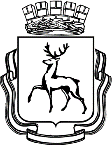 АДМИНИСТРАЦИЯ ГОРОДА НИЖНЕГО НОВГОРОДАПОСТАНОВЛЕНИЕВ соответствии со статьей 52 Устава города Нижнего Новгорода, Порядком разработки, реализации и оценки эффективности муниципальных программ города Нижнего Новгорода и Методическими рекомендациями по разработке и реализации муниципальных программ города Нижнего Новгорода, утвержденными постановлением администрации города Нижнего Новгорода от 08.04.2014 № 1228, решением городской Думы города Нижнего Новгорода от 19.12.2023 № 288 «О внесении изменений в решение городской Думы города Нижнего Новгорода  от 14.12.2022 № 265 «О бюджете города Нижнего Новгорода на 2023 и на плановый период 2024-2025 годов», решением городской Думы города Нижнего Новгорода от 13.12.2023 № 273 «О бюджете города Нижнего Новгорода на 2024 год и на плановый период 2025-2026 годов», администрация города Нижнего Новгорода постановляет:Внести в муниципальную программу «Развитие международной и межрегиональной деятельности города Нижнего Новгорода» (далее – программа) на 2023-2028 годы, утвержденную постановлением администрации города Нижнего Новгорода от 22.12.2022 № 7071, следующие изменения:Изложить раздел 1 «Паспорт муниципальной программы» согласно приложению № 1 к настоящему постановлению.Изложить таблицу 1 «Сведения о целевых индикаторах муниципальной программы» подраздела 2.4 «Целевые индикаторы программы» согласно приложению № 2 к настоящему постановлению.Таблицу 4 «Ресурсное обеспечение реализации муниципальной программы за счет средств бюджета города Нижнего Новгорода» подраздела 2.7 «Обоснование объема финансовых ресурсов» изложить согласно приложению № 3 к настоящему постановлению.Таблицу 5 «План реализации муниципальной программы «Развитие международной и межрегиональной деятельности города Нижнего Новгорода» на 2023 год» раздела 5 «План реализации муниципальной программы» изложить согласно приложению № 4 к настоящему постановлению. Дополнить раздел 5 «План реализации муниципальной программы» таблицей 6 «План реализации муниципальной программы «Развитие международной и межрегиональной деятельности города Нижнего Новгорода» на 2024 год» согласно приложению № 5 к настоящему постановлению.	2. Управлению информационной политики администрации города Нижнего Новгорода обеспечить опубликование постановления в официальном средстве массовой информации – газете «День города. Нижний Новгород».3. Юридическому департаменту администрации города Нижнего Новгорода (Витушкина Т.А.) обеспечить размещение постановления на официальном сайте администрации города Нижнего Новгорода в информационно-телекоммуникационной сети «Интернет».А.В.Симагин 435 58 51ПРИЛОЖЕНИЕ 1к постановлению администрации городаот ______ №  __Паспорт муниципальной программы	ПРИЛОЖЕНИЕ 2 к постановлению администрации  города от ______ №  __Таблица 1Сведения о целевых индикаторах муниципальной программыПРИЛОЖЕНИЕ 3 к постановлению администрации  города от ______ №  __Таблица 4Ресурсное обеспечение реализации муниципальной программы за счет средств бюджета города Нижнего НовгородаПРИЛОЖЕНИЕ 4к постановлению администрации городаот ______ №  __Таблица 5ПЛАНРЕАЛИЗАЦИИ МУНИЦИПАЛЬНОЙ ПРОГРАММЫ «Развитие международной и межрегиональной деятельности города Нижнего Новгорода» на 2023 годПРИЛОЖЕНИЕ 5к постановлению администрации городаот ______ №  __Таблица 6ПЛАНРЕАЛИЗАЦИИ МУНИЦИПАЛЬНОЙ ПРОГРАММЫ «Развитие международной и межрегиональной деятельности города Нижнего Новгорода» на 2024 год№┌┐┐Ю.В.Шалабаев Ответственный исполнитель муниципальной программыДепартамент развития туризма и внешних связей администрации города Нижнего Новгорода Департамент развития туризма и внешних связей администрации города Нижнего Новгорода Департамент развития туризма и внешних связей администрации города Нижнего Новгорода Департамент развития туризма и внешних связей администрации города Нижнего Новгорода Департамент развития туризма и внешних связей администрации города Нижнего Новгорода Департамент развития туризма и внешних связей администрации города Нижнего Новгорода Департамент развития туризма и внешних связей администрации города Нижнего Новгорода Цели муниципальной программыСоздание благоприятных условий для развития внешних связей города, продвижение имиджа Нижнего Новгорода в России и за рубежом.Создание благоприятных условий для развития внешних связей города, продвижение имиджа Нижнего Новгорода в России и за рубежом.Создание благоприятных условий для развития внешних связей города, продвижение имиджа Нижнего Новгорода в России и за рубежом.Создание благоприятных условий для развития внешних связей города, продвижение имиджа Нижнего Новгорода в России и за рубежом.Создание благоприятных условий для развития внешних связей города, продвижение имиджа Нижнего Новгорода в России и за рубежом.Создание благоприятных условий для развития внешних связей города, продвижение имиджа Нижнего Новгорода в России и за рубежом.Создание благоприятных условий для развития внешних связей города, продвижение имиджа Нижнего Новгорода в России и за рубежом.Задачи муниципальной программыУкрепление привлекательности города Нижнего Новгорода и содействие продвижению продукции местных производителей товаров и услуг на внешние рынки;Увеличение масштабов и оптимизация географической структуры международных и межрегиональных связей Нижнего Новгорода.Укрепление привлекательности города Нижнего Новгорода и содействие продвижению продукции местных производителей товаров и услуг на внешние рынки;Увеличение масштабов и оптимизация географической структуры международных и межрегиональных связей Нижнего Новгорода.Укрепление привлекательности города Нижнего Новгорода и содействие продвижению продукции местных производителей товаров и услуг на внешние рынки;Увеличение масштабов и оптимизация географической структуры международных и межрегиональных связей Нижнего Новгорода.Укрепление привлекательности города Нижнего Новгорода и содействие продвижению продукции местных производителей товаров и услуг на внешние рынки;Увеличение масштабов и оптимизация географической структуры международных и межрегиональных связей Нижнего Новгорода.Укрепление привлекательности города Нижнего Новгорода и содействие продвижению продукции местных производителей товаров и услуг на внешние рынки;Увеличение масштабов и оптимизация географической структуры международных и межрегиональных связей Нижнего Новгорода.Укрепление привлекательности города Нижнего Новгорода и содействие продвижению продукции местных производителей товаров и услуг на внешние рынки;Увеличение масштабов и оптимизация географической структуры международных и межрегиональных связей Нижнего Новгорода.Укрепление привлекательности города Нижнего Новгорода и содействие продвижению продукции местных производителей товаров и услуг на внешние рынки;Увеличение масштабов и оптимизация географической структуры международных и межрегиональных связей Нижнего Новгорода.Этапы и сроки реализации муниципальной программыСрок реализации программы – 2023-2028 годы.Программа реализуется в один этап.Срок реализации программы – 2023-2028 годы.Программа реализуется в один этап.Срок реализации программы – 2023-2028 годы.Программа реализуется в один этап.Срок реализации программы – 2023-2028 годы.Программа реализуется в один этап.Срок реализации программы – 2023-2028 годы.Программа реализуется в один этап.Срок реализации программы – 2023-2028 годы.Программа реализуется в один этап.Срок реализации программы – 2023-2028 годы.Программа реализуется в один этап.Объемы бюджетных ассигнований муниципальной программы за счет средств бюджета города Нижнего Новгорода, руб.Годы202320242025202620272028Объемы бюджетных ассигнований муниципальной программы за счет средств бюджета города Нижнего Новгорода, руб.Департамент развития туризма и внешних связей администрации города Нижнего Новгорода 45667544625000462500046250004797939,964977797,51Объемы бюджетных ассигнований муниципальной программы за счет средств бюджета города Нижнего Новгорода, руб.Департамент развития туризма и внешних связей администрации города Нижнего Новгорода Итого: 28 217 491,47Итого: 28 217 491,47Итого: 28 217 491,47Итого: 28 217 491,47Итого: 28 217 491,47Итого: 28 217 491,47Целевые индикаторы муниципальной программы   Количество иностранных и российских делегаций, посетивших Нижний Новгород по линии администрации города Н.Новгорода – 330 делегаций (за период 2023-2028 г.г.).  Количество переговоров между нижегородскими и зарубежными предприятиями и организациями, проведенными при содействии администрации города Н.Новгорода – 524 переговоров (за период 2023-2028 г.г.).  Доля участников международных и межрегиональных мероприятий, проводимых администрацией города Нижнего Новгорода, которые положительно оценили результаты своего участия (по опросам) – 90% (ежегодно до 2028 года).  Количество новых иностранных и российских субъектов, вовлеченных в международную и межрегиональную деятельность администрации города Нижнего Новгорода – 100 субъектов (за период 2023-2028 г.г.).  Количество иностранных и российских делегаций, посетивших Нижний Новгород по линии администрации города Н.Новгорода – 330 делегаций (за период 2023-2028 г.г.).  Количество переговоров между нижегородскими и зарубежными предприятиями и организациями, проведенными при содействии администрации города Н.Новгорода – 524 переговоров (за период 2023-2028 г.г.).  Доля участников международных и межрегиональных мероприятий, проводимых администрацией города Нижнего Новгорода, которые положительно оценили результаты своего участия (по опросам) – 90% (ежегодно до 2028 года).  Количество новых иностранных и российских субъектов, вовлеченных в международную и межрегиональную деятельность администрации города Нижнего Новгорода – 100 субъектов (за период 2023-2028 г.г.).  Количество иностранных и российских делегаций, посетивших Нижний Новгород по линии администрации города Н.Новгорода – 330 делегаций (за период 2023-2028 г.г.).  Количество переговоров между нижегородскими и зарубежными предприятиями и организациями, проведенными при содействии администрации города Н.Новгорода – 524 переговоров (за период 2023-2028 г.г.).  Доля участников международных и межрегиональных мероприятий, проводимых администрацией города Нижнего Новгорода, которые положительно оценили результаты своего участия (по опросам) – 90% (ежегодно до 2028 года).  Количество новых иностранных и российских субъектов, вовлеченных в международную и межрегиональную деятельность администрации города Нижнего Новгорода – 100 субъектов (за период 2023-2028 г.г.).  Количество иностранных и российских делегаций, посетивших Нижний Новгород по линии администрации города Н.Новгорода – 330 делегаций (за период 2023-2028 г.г.).  Количество переговоров между нижегородскими и зарубежными предприятиями и организациями, проведенными при содействии администрации города Н.Новгорода – 524 переговоров (за период 2023-2028 г.г.).  Доля участников международных и межрегиональных мероприятий, проводимых администрацией города Нижнего Новгорода, которые положительно оценили результаты своего участия (по опросам) – 90% (ежегодно до 2028 года).  Количество новых иностранных и российских субъектов, вовлеченных в международную и межрегиональную деятельность администрации города Нижнего Новгорода – 100 субъектов (за период 2023-2028 г.г.).  Количество иностранных и российских делегаций, посетивших Нижний Новгород по линии администрации города Н.Новгорода – 330 делегаций (за период 2023-2028 г.г.).  Количество переговоров между нижегородскими и зарубежными предприятиями и организациями, проведенными при содействии администрации города Н.Новгорода – 524 переговоров (за период 2023-2028 г.г.).  Доля участников международных и межрегиональных мероприятий, проводимых администрацией города Нижнего Новгорода, которые положительно оценили результаты своего участия (по опросам) – 90% (ежегодно до 2028 года).  Количество новых иностранных и российских субъектов, вовлеченных в международную и межрегиональную деятельность администрации города Нижнего Новгорода – 100 субъектов (за период 2023-2028 г.г.).  Количество иностранных и российских делегаций, посетивших Нижний Новгород по линии администрации города Н.Новгорода – 330 делегаций (за период 2023-2028 г.г.).  Количество переговоров между нижегородскими и зарубежными предприятиями и организациями, проведенными при содействии администрации города Н.Новгорода – 524 переговоров (за период 2023-2028 г.г.).  Доля участников международных и межрегиональных мероприятий, проводимых администрацией города Нижнего Новгорода, которые положительно оценили результаты своего участия (по опросам) – 90% (ежегодно до 2028 года).  Количество новых иностранных и российских субъектов, вовлеченных в международную и межрегиональную деятельность администрации города Нижнего Новгорода – 100 субъектов (за период 2023-2028 г.г.).  Количество иностранных и российских делегаций, посетивших Нижний Новгород по линии администрации города Н.Новгорода – 330 делегаций (за период 2023-2028 г.г.).  Количество переговоров между нижегородскими и зарубежными предприятиями и организациями, проведенными при содействии администрации города Н.Новгорода – 524 переговоров (за период 2023-2028 г.г.).  Доля участников международных и межрегиональных мероприятий, проводимых администрацией города Нижнего Новгорода, которые положительно оценили результаты своего участия (по опросам) – 90% (ежегодно до 2028 года).  Количество новых иностранных и российских субъектов, вовлеченных в международную и межрегиональную деятельность администрации города Нижнего Новгорода – 100 субъектов (за период 2023-2028 г.г.).№ п/пНаименование цели муниципальной программы, задачи, целевого индикатораЕд. измеренияЗначение показателя целевого индикатораЗначение показателя целевого индикатораЗначение показателя целевого индикатораЗначение показателя целевого индикатораЗначение показателя целевого индикатораЗначение показателя целевого индикатора№ п/пНаименование цели муниципальной программы, задачи, целевого индикатораЕд. измерения2023 год2024 год2025 год2026 год2027 год2028 год123456789Цель: Создание благоприятных условий для развития внешних связей города, продвижение имиджа Нижнего Новгорода в России и за рубежомЦель: Создание благоприятных условий для развития внешних связей города, продвижение имиджа Нижнего Новгорода в России и за рубежомЦель: Создание благоприятных условий для развития внешних связей города, продвижение имиджа Нижнего Новгорода в России и за рубежомЦель: Создание благоприятных условий для развития внешних связей города, продвижение имиджа Нижнего Новгорода в России и за рубежомЦель: Создание благоприятных условий для развития внешних связей города, продвижение имиджа Нижнего Новгорода в России и за рубежомЦель: Создание благоприятных условий для развития внешних связей города, продвижение имиджа Нижнего Новгорода в России и за рубежомЦель: Создание благоприятных условий для развития внешних связей города, продвижение имиджа Нижнего Новгорода в России и за рубежомЦель: Создание благоприятных условий для развития внешних связей города, продвижение имиджа Нижнего Новгорода в России и за рубежомЦель: Создание благоприятных условий для развития внешних связей города, продвижение имиджа Нижнего Новгорода в России и за рубежом1.Количество иностранных и российских делегаций, посетивших Нижний Новгород по линии администрации города Н.Новгородаед.5052545658602.Количество переговоров между нижегородскими и зарубежными предприятиями и организациями, проведенными при содействии администрации города Н.Новгородаед.2006062656770Задача: Укрепление привлекательности города Нижнего Новгорода и содействие продвижению продукции местных товаропроизводителей на внешние рынкиЗадача: Укрепление привлекательности города Нижнего Новгорода и содействие продвижению продукции местных товаропроизводителей на внешние рынкиЗадача: Укрепление привлекательности города Нижнего Новгорода и содействие продвижению продукции местных товаропроизводителей на внешние рынкиЗадача: Укрепление привлекательности города Нижнего Новгорода и содействие продвижению продукции местных товаропроизводителей на внешние рынкиЗадача: Укрепление привлекательности города Нижнего Новгорода и содействие продвижению продукции местных товаропроизводителей на внешние рынкиЗадача: Укрепление привлекательности города Нижнего Новгорода и содействие продвижению продукции местных товаропроизводителей на внешние рынкиЗадача: Укрепление привлекательности города Нижнего Новгорода и содействие продвижению продукции местных товаропроизводителей на внешние рынкиЗадача: Укрепление привлекательности города Нижнего Новгорода и содействие продвижению продукции местных товаропроизводителей на внешние рынкиЗадача: Укрепление привлекательности города Нижнего Новгорода и содействие продвижению продукции местных товаропроизводителей на внешние рынки3.Доля участников международных и межрегиональных  мероприятий, проводимых администрацией города Нижнего Новгорода, которые положительно оценили результаты своего участия%909090909090Задача: Увеличение масштабов и оптимизация географической структуры международных и межрегиональных связей Нижнего НовгородаЗадача: Увеличение масштабов и оптимизация географической структуры международных и межрегиональных связей Нижнего НовгородаЗадача: Увеличение масштабов и оптимизация географической структуры международных и межрегиональных связей Нижнего НовгородаЗадача: Увеличение масштабов и оптимизация географической структуры международных и межрегиональных связей Нижнего НовгородаЗадача: Увеличение масштабов и оптимизация географической структуры международных и межрегиональных связей Нижнего НовгородаЗадача: Увеличение масштабов и оптимизация географической структуры международных и межрегиональных связей Нижнего НовгородаЗадача: Увеличение масштабов и оптимизация географической структуры международных и межрегиональных связей Нижнего НовгородаЗадача: Увеличение масштабов и оптимизация географической структуры международных и межрегиональных связей Нижнего НовгородаЗадача: Увеличение масштабов и оптимизация географической структуры международных и межрегиональных связей Нижнего Новгорода4.Количество новых иностранных субъектов, вовлеченных в международную и межрегиональную деятельность администрации города Нижнего Новгородаед.251515151515№ п/пНаименование программы, основного мероприятияОтветственный исполнитель, соисполнителиРасходы (руб.), годыРасходы (руб.), годыРасходы (руб.), годыРасходы (руб.), годыРасходы (руб.), годыРасходы (руб.), годы№ п/пНаименование программы, основного мероприятияОтветственный исполнитель, соисполнители2023 год2024 год2025 год2026 год2027 год2028 год123456789Муниципальная программа «Развитие международной и межрегиональной деятельности города Нижнего Новгорода»Всего:45667544625000462500046250004797939,964977797,51Муниципальная программа «Развитие международной и межрегиональной деятельности города Нижнего Новгорода»Департамент развития туризма и внешних связей администрации города Нижнего Новгорода45667544625000462500046250004797939,964977797,511.Основное мероприятие 1. Проведение презентаций города Нижнего Новгорода в городах-побратимах и партнерах Нижнего НовгородаДепартамент развития туризма и внешних связей администрации города Нижнего Новгорода06250006250006250006250006250002.Основное мероприятие 2. Проведение в Нижнем Новгороде мероприятий по различным вопросам жизнедеятельности города с участием зарубежных стран и городов РоссииДепартамент развития туризма и внешних связей администрации города Нижнего Новгорода3517754290000029000002900000290000029000003.Основное мероприятие 3. Создание, регулярное обновление и организация распространения презентационных материалов о Нижнем Новгороде на русском и иностранных языкахДепартамент развития туризма и внешних связей администрации города Нижнего Новгорода02000002000002000002000002000004.Основное мероприятие 4. Организация участия представителей города Нижнего Новгорода в мероприятиях за рубежом и в городах РоссииДепартамент развития туризма и внешних связей администрации города Нижнего Новгорода10490009000009000009000001072939,961252797,51N п/пКод основного мероприятия целевой статьи расходовНаименование подпрограммы, задачи, основного мероприятия, мероприятияОтветственный за выполнение мероприятия (управление, отдел)СрокСрокПоказатели непосредственного результата реализации мероприятия (далее - ПНР)Показатели непосредственного результата реализации мероприятия (далее - ПНР)Показатели непосредственного результата реализации мероприятия (далее - ПНР)Объемы финансового обеспечения, руб.Объемы финансового обеспечения, руб.Объемы финансового обеспечения, руб.Объемы финансового обеспечения, руб.N п/пКод основного мероприятия целевой статьи расходовНаименование подпрограммы, задачи, основного мероприятия, мероприятияОтветственный за выполнение мероприятия (управление, отдел)начала реализацииокончания реализацииПоказатели непосредственного результата реализации мероприятия (далее - ПНР)Показатели непосредственного результата реализации мероприятия (далее - ПНР)Показатели непосредственного результата реализации мероприятия (далее - ПНР)Объемы финансового обеспечения, руб.Объемы финансового обеспечения, руб.Объемы финансового обеспечения, руб.Объемы финансового обеспечения, руб.N п/пКод основного мероприятия целевой статьи расходовНаименование подпрограммы, задачи, основного мероприятия, мероприятияОтветственный за выполнение мероприятия (управление, отдел)начала реализацииокончания реализацииНаименование ПНРЕд. изм.ЗначениеСобственные городские средстваСредства областного бюджетаСредства федерального бюджетаПрочие источники12345678910111213Всего по муниципальной программеВсего по муниципальной программеВсего по муниципальной программеВсего по муниципальной программеВсего по муниципальной программеВсего по муниципальной программеВсего по муниципальной программеВсего по муниципальной программеВсего по муниципальной программе4 566 754000Задача: Укрепление привлекательности города Нижнего Новгорода и содействие продвижению продукции местных товаропроизводителей на внешние рынкиЗадача: Укрепление привлекательности города Нижнего Новгорода и содействие продвижению продукции местных товаропроизводителей на внешние рынкиЗадача: Укрепление привлекательности города Нижнего Новгорода и содействие продвижению продукции местных товаропроизводителей на внешние рынкиЗадача: Укрепление привлекательности города Нижнего Новгорода и содействие продвижению продукции местных товаропроизводителей на внешние рынкиЗадача: Укрепление привлекательности города Нижнего Новгорода и содействие продвижению продукции местных товаропроизводителей на внешние рынкиЗадача: Укрепление привлекательности города Нижнего Новгорода и содействие продвижению продукции местных товаропроизводителей на внешние рынкиЗадача: Укрепление привлекательности города Нижнего Новгорода и содействие продвижению продукции местных товаропроизводителей на внешние рынкиЗадача: Укрепление привлекательности города Нижнего Новгорода и содействие продвижению продукции местных товаропроизводителей на внешние рынкиЗадача: Укрепление привлекательности города Нижнего Новгорода и содействие продвижению продукции местных товаропроизводителей на внешние рынки3 517 7540001.21 П 01 00000Проведение презентаций города Нижнего Новгорода в городах-побратимах и партнерах Нижнего НовгородаПроведение презентаций города Нижнего Новгорода в городах-побратимах и партнерах Нижнего НовгородаПроведение презентаций города Нижнего Новгорода в городах-побратимах и партнерах Нижнего НовгородаПроведение презентаций города Нижнего Новгорода в городах-побратимах и партнерах Нижнего НовгородаПроведение презентаций города Нижнего Новгорода в городах-побратимах и партнерах Нижнего НовгородаПроведение презентаций города Нижнего Новгорода в городах-побратимах и партнерах Нижнего НовгородаПроведение презентаций города Нижнего Новгорода в городах-побратимах и партнерах Нижнего Новгорода00001.1.Проведение презентации города Нижнего Новгорода в городе-побратиме Минск (Республика Беларусь)Проведение презентации города Нижнего Новгорода в городе-побратиме Минск (Республика Беларусь)Отдел внешних связей департамента развития туризма и внешних связей администрации города Нижнего Новгорода 01.01.202331.12.2023Количество проведенных презентаций Ед.100001.2.Проведение презентации города Нижнего Новгорода в городе-партнере Харбин (КНР)Проведение презентации города Нижнего Новгорода в городе-партнере Харбин (КНР)Отдел внешних связей департамента развития туризма и внешних связей администрации города Нижнего Новгорода 01.01.202331.12.2023Количество проведенных презентаций Ед.100002.21 П 02 00000Проведение в Нижнем Новгороде мероприятий по различным вопросам жизнедеятельности города с участием зарубежных стран и городов РоссииПроведение в Нижнем Новгороде мероприятий по различным вопросам жизнедеятельности города с участием зарубежных стран и городов РоссииПроведение в Нижнем Новгороде мероприятий по различным вопросам жизнедеятельности города с участием зарубежных стран и городов РоссииПроведение в Нижнем Новгороде мероприятий по различным вопросам жизнедеятельности города с участием зарубежных стран и городов РоссииПроведение в Нижнем Новгороде мероприятий по различным вопросам жизнедеятельности города с участием зарубежных стран и городов РоссииПроведение в Нижнем Новгороде мероприятий по различным вопросам жизнедеятельности города с участием зарубежных стран и городов РоссииПроведение в Нижнем Новгороде мероприятий по различным вопросам жизнедеятельности города с участием зарубежных стран и городов России3 517 7540002.1.Организация участия представителей городов-побратимов и партнеров в соревнованиях по дзюдо Организация участия представителей городов-побратимов и партнеров в соревнованиях по дзюдо Отдел внешних связей департамента развития туризма и внешних связей администрации города Нижнего Новгорода 08.03.202312.03.2023Прием в Нижнем Новгороде юношей 2007-2008 г.р. из городов-побратимов и партнеров, принимающих участие в соревнованиях по дзюдо Чел.786 4500002.2.Организация приема официальной делегации города Луганска в Нижнем Новгороде Организация приема официальной делегации города Луганска в Нижнем Новгороде Отдел внешних связей департамента развития туризма и внешних связей администрации города Нижнего Новгорода 23.04.202326.04.2023Прием в Нижнем Новгороде официальной делегации города Луганска, участвующей в церемонии подписания Соглашения между администрацией города Нижнего Новгорода и Администрацией города Луганска Луганской Народной Республики о сотрудничестве в торгово-экономической, научно-технической и социально-гуманитарной сферахЧел.371 7710002.3.Организация участия представителей городов-побратимов и партнеров в праздновании Дня города Нижнего Новгорода, Международном Форуме «Города-побратимы и партнеры» Организация участия представителей городов-побратимов и партнеров в праздновании Дня города Нижнего Новгорода, Международном Форуме «Города-побратимы и партнеры» Отдел внешних связей департамента развития туризма и внешних связей администрации города Нижнего Новгорода15.08.202321.08.2023Прием в Нижнем Новгороде представителей городов-побратимов и партнеров, принимающих участие в праздновании Дня города Нижнего Новгорода, Международном Форуме «Города-побратимы и партнеры»Чел.24841 5970002.4.Организация форсайт-сессии молодых лидеров ближнего и дальнего зарубежья в Нижнем НовгородеОрганизация форсайт-сессии молодых лидеров ближнего и дальнего зарубежья в Нижнем НовгородеОтдел внешних связей департамента развития туризма и внешних связей администрации города Нижнего Новгорода26.08.202331.08.2023Прием в Нижнем Новгороде представителей муниципалитетов, принимающих участие в форсайт-сессии молодых лидеров ближнего и дальнего зарубежья в Нижнем НовгородеЧел.27978 2780002.5.Организация участия представителей городов-побратимов, российских и зарубежных партнеров в мероприятиях на территории города Нижнего НовгородаОрганизация участия представителей городов-побратимов, российских и зарубежных партнеров в мероприятиях на территории города Нижнего НовгородаОтдел внешних связей департамента развития туризма и внешних связей администрации города Нижнего Новгорода01.01.202331.12.2023Прием в Нижнем Новгороде представителей городов-побратимов, российских и зарубежных партнеров, принимающих участие в мероприятиях в городе Нижнем НовгородеЧел.111 539 6580003.21 П 03 00000Создание, регулярное обновление и организация распространения презентационных материалов о Нижнем Новгороде на русском и иностранных языкахСоздание, регулярное обновление и организация распространения презентационных материалов о Нижнем Новгороде на русском и иностранных языкахСоздание, регулярное обновление и организация распространения презентационных материалов о Нижнем Новгороде на русском и иностранных языкахСоздание, регулярное обновление и организация распространения презентационных материалов о Нижнем Новгороде на русском и иностранных языкахСоздание, регулярное обновление и организация распространения презентационных материалов о Нижнем Новгороде на русском и иностранных языкахСоздание, регулярное обновление и организация распространения презентационных материалов о Нижнем Новгороде на русском и иностранных языкахСоздание, регулярное обновление и организация распространения презентационных материалов о Нижнем Новгороде на русском и иностранных языках0000Задача: Увеличение масштабов и оптимизация географической структуры международных и межрегиональных связей Нижнего НовгородаЗадача: Увеличение масштабов и оптимизация географической структуры международных и межрегиональных связей Нижнего НовгородаЗадача: Увеличение масштабов и оптимизация географической структуры международных и межрегиональных связей Нижнего НовгородаЗадача: Увеличение масштабов и оптимизация географической структуры международных и межрегиональных связей Нижнего НовгородаЗадача: Увеличение масштабов и оптимизация географической структуры международных и межрегиональных связей Нижнего НовгородаЗадача: Увеличение масштабов и оптимизация географической структуры международных и межрегиональных связей Нижнего НовгородаЗадача: Увеличение масштабов и оптимизация географической структуры международных и межрегиональных связей Нижнего НовгородаЗадача: Увеличение масштабов и оптимизация географической структуры международных и межрегиональных связей Нижнего НовгородаЗадача: Увеличение масштабов и оптимизация географической структуры международных и межрегиональных связей Нижнего Новгорода1 049 0000004.21 П 04 00000Организация участия представителей города Нижнего Новгорода в мероприятиях за рубежом и в городах РоссииОрганизация участия представителей города Нижнего Новгорода в мероприятиях за рубежом и в городах РоссииОрганизация участия представителей города Нижнего Новгорода в мероприятиях за рубежом и в городах РоссииОрганизация участия представителей города Нижнего Новгорода в мероприятиях за рубежом и в городах РоссииОрганизация участия представителей города Нижнего Новгорода в мероприятиях за рубежом и в городах РоссииОрганизация участия представителей города Нижнего Новгорода в мероприятиях за рубежом и в городах РоссииОрганизация участия представителей города Нижнего Новгорода в мероприятиях за рубежом и в городах России1 049 0000004.1.Организация участия представителей города Нижнего Новгорода в форумах, конференциях, выставках, переговорах с потенциальными партнерами, Днях культуры и иных мероприятиях за рубежом и в городах РоссииОрганизация участия представителей города Нижнего Новгорода в форумах, конференциях, выставках, переговорах с потенциальными партнерами, Днях культуры и иных мероприятиях за рубежом и в городах РоссииОтдел внешних связей департамента развития туризма и внешних связей администрации города Нижнего Новгорода01.01.202331.12.2023Количество представителей администрации города Нижнего Новгорода, принявших участие в мероприятиях в зарубежных и российских городах-побратимах и партнерахЧел.151 049 000000N п/пКод основного мероприятия целевой статьи расходовНаименование подпрограммы, задачи, основного мероприятия, мероприятияОтветственный за выполнение мероприятия (управление, отдел)СрокСрокПоказатели непосредственного результата реализации мероприятия (далее - ПНР)Показатели непосредственного результата реализации мероприятия (далее - ПНР)Показатели непосредственного результата реализации мероприятия (далее - ПНР)Объемы финансового обеспечения, руб.Объемы финансового обеспечения, руб.Объемы финансового обеспечения, руб.Объемы финансового обеспечения, руб.N п/пКод основного мероприятия целевой статьи расходовНаименование подпрограммы, задачи, основного мероприятия, мероприятияОтветственный за выполнение мероприятия (управление, отдел)начала реализацииокончания реализацииПоказатели непосредственного результата реализации мероприятия (далее - ПНР)Показатели непосредственного результата реализации мероприятия (далее - ПНР)Показатели непосредственного результата реализации мероприятия (далее - ПНР)Объемы финансового обеспечения, руб.Объемы финансового обеспечения, руб.Объемы финансового обеспечения, руб.Объемы финансового обеспечения, руб.N п/пКод основного мероприятия целевой статьи расходовНаименование подпрограммы, задачи, основного мероприятия, мероприятияОтветственный за выполнение мероприятия (управление, отдел)начала реализацииокончания реализацииНаименование ПНРЕд. изм.ЗначениеСобственные городские средстваСредства областного бюджетаСредства федерального бюджетаПрочие источники12345678910111213Всего по муниципальной программеВсего по муниципальной программеВсего по муниципальной программеВсего по муниципальной программеВсего по муниципальной программеВсего по муниципальной программеВсего по муниципальной программеВсего по муниципальной программеВсего по муниципальной программе4 625 000000Задача: Укрепление привлекательности города Нижнего Новгорода и содействие продвижению продукции местных товаропроизводителей на внешние рынкиЗадача: Укрепление привлекательности города Нижнего Новгорода и содействие продвижению продукции местных товаропроизводителей на внешние рынкиЗадача: Укрепление привлекательности города Нижнего Новгорода и содействие продвижению продукции местных товаропроизводителей на внешние рынкиЗадача: Укрепление привлекательности города Нижнего Новгорода и содействие продвижению продукции местных товаропроизводителей на внешние рынкиЗадача: Укрепление привлекательности города Нижнего Новгорода и содействие продвижению продукции местных товаропроизводителей на внешние рынкиЗадача: Укрепление привлекательности города Нижнего Новгорода и содействие продвижению продукции местных товаропроизводителей на внешние рынкиЗадача: Укрепление привлекательности города Нижнего Новгорода и содействие продвижению продукции местных товаропроизводителей на внешние рынкиЗадача: Укрепление привлекательности города Нижнего Новгорода и содействие продвижению продукции местных товаропроизводителей на внешние рынкиЗадача: Укрепление привлекательности города Нижнего Новгорода и содействие продвижению продукции местных товаропроизводителей на внешние рынки3 725 0000001.21 П 01 00000Проведение презентаций города Нижнего Новгорода в городах-побратимах и партнерах Нижнего НовгородаПроведение презентаций города Нижнего Новгорода в городах-побратимах и партнерах Нижнего НовгородаПроведение презентаций города Нижнего Новгорода в городах-побратимах и партнерах Нижнего НовгородаПроведение презентаций города Нижнего Новгорода в городах-побратимах и партнерах Нижнего НовгородаПроведение презентаций города Нижнего Новгорода в городах-побратимах и партнерах Нижнего НовгородаПроведение презентаций города Нижнего Новгорода в городах-побратимах и партнерах Нижнего НовгородаПроведение презентаций города Нижнего Новгорода в городах-побратимах и партнерах Нижнего Новгорода625 0000002.21 П 02 00000Проведение в Нижнем Новгороде мероприятий по различным вопросам жизнедеятельности города с участием зарубежных стран и городов РоссииПроведение в Нижнем Новгороде мероприятий по различным вопросам жизнедеятельности города с участием зарубежных стран и городов РоссииПроведение в Нижнем Новгороде мероприятий по различным вопросам жизнедеятельности города с участием зарубежных стран и городов РоссииПроведение в Нижнем Новгороде мероприятий по различным вопросам жизнедеятельности города с участием зарубежных стран и городов РоссииПроведение в Нижнем Новгороде мероприятий по различным вопросам жизнедеятельности города с участием зарубежных стран и городов РоссииПроведение в Нижнем Новгороде мероприятий по различным вопросам жизнедеятельности города с участием зарубежных стран и городов РоссииПроведение в Нижнем Новгороде мероприятий по различным вопросам жизнедеятельности города с участием зарубежных стран и городов России2 900 0000002.1.Организация участия представителей городов-побратимов и партнеров в праздновании Дня города Нижнего Новгорода, Международном Форуме «Города-побратимы и партнеры» Организация участия представителей городов-побратимов и партнеров в праздновании Дня города Нижнего Новгорода, Международном Форуме «Города-побратимы и партнеры» Отдел внешних связей департамента развития туризма и внешних связей администрации города Нижнего Новгорода14.08.202420.08.2024Прием в Нижнем Новгороде представителей городов-побратимов и партнеров, принимающих участие в праздновании Дня города Нижнего Новгорода, Международном Форуме «Города-побратимы и партнеры»Чел.321 500 0000002.2.Организация участия представителей городов-побратимов, российских и зарубежных партнеров в Международном съезде туристско-информационных центровОрганизация участия представителей городов-побратимов, российских и зарубежных партнеров в Международном съезде туристско-информационных центровОтдел внешних связей департамента развития туризма и внешних связей администрации города Нижнего Новгорода01.09.202431.10.2024Прием в Нижнем Новгороде представителей городов-побратимов и партнеров, принимающих участие в Международном съезде туристско-информационных центровЧел.15600 0000002.3.Организация участия представителей городов-побратимов, российских и зарубежных партнеров в мероприятиях на территории города Нижнего НовгородаОрганизация участия представителей городов-побратимов, российских и зарубежных партнеров в мероприятиях на территории города Нижнего НовгородаОтдел внешних связей департамента развития туризма и внешних связей администрации города Нижнего Новгорода01.01.202431.12.2024Прием в Нижнем Новгороде представителей городов-побратимов, российских и зарубежных партнеров, принимающих участие в мероприятиях в городе Нижнем НовгородеЧел.15800 000 0003.21 П 03 00000Создание, регулярное обновление и организация распространения презентационных материалов о Нижнем Новгороде на русском и иностранных языкахСоздание, регулярное обновление и организация распространения презентационных материалов о Нижнем Новгороде на русском и иностранных языкахСоздание, регулярное обновление и организация распространения презентационных материалов о Нижнем Новгороде на русском и иностранных языкахСоздание, регулярное обновление и организация распространения презентационных материалов о Нижнем Новгороде на русском и иностранных языкахСоздание, регулярное обновление и организация распространения презентационных материалов о Нижнем Новгороде на русском и иностранных языкахСоздание, регулярное обновление и организация распространения презентационных материалов о Нижнем Новгороде на русском и иностранных языкахСоздание, регулярное обновление и организация распространения презентационных материалов о Нижнем Новгороде на русском и иностранных языках200 0000003.1.Изготовление полиграфической продукции для использования в рамках мероприятий в сфере международной и межрегиональной деятельностиИзготовление полиграфической продукции для использования в рамках мероприятий в сфере международной и межрегиональной деятельностиОтдел внешних связей департамента развития туризма и внешних связей администрации города Нижнего Новгорода 01.01.202431.12.2024Дизайн и печать буклетов и другой полиграфической продукцииЕд.2000200 000000Задача: Увеличение масштабов и оптимизация географической структуры международных и межрегиональных связей Нижнего НовгородаЗадача: Увеличение масштабов и оптимизация географической структуры международных и межрегиональных связей Нижнего НовгородаЗадача: Увеличение масштабов и оптимизация географической структуры международных и межрегиональных связей Нижнего НовгородаЗадача: Увеличение масштабов и оптимизация географической структуры международных и межрегиональных связей Нижнего НовгородаЗадача: Увеличение масштабов и оптимизация географической структуры международных и межрегиональных связей Нижнего НовгородаЗадача: Увеличение масштабов и оптимизация географической структуры международных и межрегиональных связей Нижнего НовгородаЗадача: Увеличение масштабов и оптимизация географической структуры международных и межрегиональных связей Нижнего НовгородаЗадача: Увеличение масштабов и оптимизация географической структуры международных и межрегиональных связей Нижнего НовгородаЗадача: Увеличение масштабов и оптимизация географической структуры международных и межрегиональных связей Нижнего Новгорода900 0000004.21 П 04 00000Организация участия представителей города Нижнего Новгорода в мероприятиях за рубежом и в городах РоссииОрганизация участия представителей города Нижнего Новгорода в мероприятиях за рубежом и в городах РоссииОрганизация участия представителей города Нижнего Новгорода в мероприятиях за рубежом и в городах РоссииОрганизация участия представителей города Нижнего Новгорода в мероприятиях за рубежом и в городах РоссииОрганизация участия представителей города Нижнего Новгорода в мероприятиях за рубежом и в городах РоссииОрганизация участия представителей города Нижнего Новгорода в мероприятиях за рубежом и в городах РоссииОрганизация участия представителей города Нижнего Новгорода в мероприятиях за рубежом и в городах России900 0000004.1.Организация участия представителей города Нижнего Новгорода в форумах, конференциях, выставках, переговорах с потенциальными партнерами, Днях культуры и иных мероприятиях за рубежом и в городах РоссииОрганизация участия представителей города Нижнего Новгорода в форумах, конференциях, выставках, переговорах с потенциальными партнерами, Днях культуры и иных мероприятиях за рубежом и в городах РоссииОтдел внешних связей департамента развития туризма и внешних связей администрации города Нижнего Новгорода01.01.202431.12.2024Количество представителей администрации города Нижнего Новгорода, принявших участие в мероприятиях в зарубежных и российских городах-побратимах и партнерахЧел.7900 000000